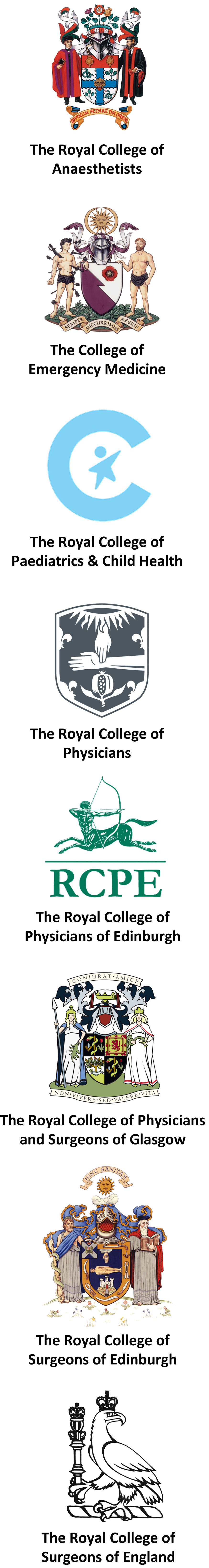 ContentsContentsAssessment MaterialsNote:  This Assessment System and paperwork must be read in tandem with and implemented as per the precepts and processes described in Part I (sections 5, 6 and 7) of this curriculum manual. Whilst some material from these sections appears here for ease of reference, the bulk of explanatory detail is included in Part I to avoid excessive repetition. Assessment is through a mixture of formal tests of knowledge based in the HEI and workplace based assessments undertaken in the clinical area.  Assessment has a number of purposes.  It is designed to provide reassurance to trainees, trainers, employers and the general public that training is progressing at a satisfactory rate.  It may also identify areas of weakness where ACCP trainees will need further work to achieve learning outcomes. Assessments are also opportunities for trainees to demonstrate excellence in their field.  This part of the curriculum provides the paperwork for these assessments.The trainee is expected to undertake formal reviews of knowledge at least at the end of Year 1 (where success is necessary for progress to Year 2) and at the end of training where it will be a compulsory component of the successful completion of training.  It is essential that, on appointment to a training programme, ACCP trainees have information about the assessments that they are required to undertake and their timing. The ACCP Local Clinical Lead and Educational Supervisor should ensure that the ACCP trainee is aware of their responsibilities in terms of workplace-based assessments [WPBAs] and that they maintain their training portfolio. The programme of assessments should be established at the start of the training year as per the pattern described in Part I of this curriculum.The FICM has developed an integrated set of WPBAs which are to be used throughout the entire postgraduate training programme.  Each competency in the curriculum has been blueprinted against the suitable WPBA assessment tools and the requirements of the GMC’s Good Medical Practice. These assessments have been validated for medical training in the UK.  WPBAs must only be undertaken by those who are appropriately trained; if they are performed by others than consultants in intensive care, a consultant must take ultimate responsibility for the assessment outcome.1.1	Red/Amber/Green [RAG] assessment statusThis manual contains a Training Record template for use by ACCP trainees.  This is designed to provide outcome paperwork enabling trainees to demonstrate their acquisition of competencies required by the ACCP curriculum.  Competency acquisition is measured via a R(ed) A(mber) G(reen) ‘traffic light’ system:  This measuring system is commonly used in nurse training and should be familiar to many ACCPs.1.2	How many workplace-based assessments?Please see Part I, section 5 for more information on WPBAs and their use.  The purpose of WPBAs is not to tick off each individual competence but through a process of supervised apprenticeship to provide a series of snapshots of work, from the general features of which it can be inferred whether the trainee is making the necessary progress, not only in the specific work observed, but in related areas of the application of knowledge and skill.  Given the inherent 2 year time restriction within the training programme, a minimum number of WPBAs has been specified, but these numbers should be viewed as an absolute minimum.  The actual number of observations of work required will depend on the individual ACCP trainee’s progress and guidance from their supervisors; trainees should be encouraged to undertake as many WPBAs as they feel is needed to support their acquisition of competence.  The Faculty’s aim is always to maintain training standards and quality without developing undue ‘assessment burden’ for trainers and trainees.As a minimum standard, trainees must have at least one piece of satisfactory assessment evidence for every competency required for sign-off, though it is expected that trainees will ultimately have multiple assessment mapping to multiple competencies.  For some sections of the curriculum (i.e. Practical Procedures) it is expected that more than one assessment will be required, at the discretion of local trainers.  Once again it must be stressed that there is no single, valid, reliable test of competence and the Annual Review of Competency Progression [ARCP] will review all the evidence, triangulating performance measured by different instruments, before drawing conclusions about a trainee’s progress (see Part I, section 6).  The following represents the minimum number of clinical assessments to be included in the trainee’s portfolio for submission at the end of each academic year. Fig 1:  Minimum assessments1.3	Recording levels of supervisionPlease see Part I, section 7 for more information on Supervision.  The critical nature of ICU work necessitates very close supervision of ACCP trainees. However, this must be balanced against the need for ACCP trainees to develop towards independent, expert practitioners. As always patient safety is the most important priority and must override any other apparent training needs.Overall supervision (direct or indirect) will be provided by a consultant in Intensive Care Medicine but elements of supervision could be provided by other senior medical practitioners where deemed appropriate by the Local Clinical Lead. Where the supervising consultant in Intensive Care Medicine is not physically present they must always be readily available for consultation and it is identified that ultimate responsibility for standards of patient care lies with the consultant in Intensive Care Medicine. Core competencies based on the National Competency Framework for Advanced Critical Care Practitioners [2008] specifies practice and supervision levels as defined below:Fig 2:  ACCP levels of supervisionSupervising consultants in Intensive Care Medicine will be accountable overall for the work of the Advanced Critical Care Practitioner, in a similar manner to their responsibilities for trainee doctors. Advanced Critical Care Practitioners will still be accountable for their own practice, within the boundaries of supervision and defined scope of practice. The Advanced Critical Care Practitioner will work in association with and under the supervision of the consultant as an integral part of the critical care team.ACCP Training RecordNote:  Trainees should maintain a Training Record (with required sign-offs) as part of the training portfolio developed throughout their ACCP training programme.RAG Assessment Key ACCP Logbook SummaryPlease use a CROSS (X) for each question and complete this form in BLOCK CAPITALSPlease Note: ‘Desirable’ list is not exhaustive; additional lines and procedures may be added to table for specific unit clinical need.ACCP Educational Agreement
Objectives:  (Please add further lines to table as required)  I agree to complete and keep up to date the appropriate training documents relevant to this training attachment and that the result of any assessment of this attachment can be passed on to my next Educational Supervisor.ACCP Trainee – Consultant Feedback FormPlease Note: if you tick ‘Unacceptable’ or ‘Cause for Concern’ for any area then you must provide explanatory comments.Please provide comments and signature overleaf >>Individual comments on trainee’s performance: (must be provided for any areas marked ‘Cause for Concern’ or ‘Unacceptable’)
ACCP Quarterly Summation of Consultant AssessmentsPlease Note: Frequency of marks in each box represents forms returned by ConsultantsVerbatim copy of comments by individual Consultants:Please provide comments and signatures overleaf >>Record of Dialogue – Educational Supervisor comments:Trainee comments:Clinical Lead comments:SWOT analysis & 4 month learning plan:I hereby certify that this is a true copy of the comments written by Consultants about this ACCP Trainee.Higher Education Institution [HEI] End of Attachment Assessment
Modules completed during attachment:  (Please add further lines to table as required)  Educational Supervisors’ ReportHas the trainee completed the following as appropriate to their level of ACCP training?  If the answer to any of the above is ‘No’, you must provide comments:
Additional Evidence:  (e.g. Logbook, audit reports, research, publications – please add further lines to table as required)Please provide comments and signatures overleaf >>
Objectives:  (Please add further lines to table as required)  EDUCATIONAL SUPERVISOR comments:ACCP TRAINEE comments:ACCP Annual Review of Competency Progression [ARCP]Please tick to denote all required evidence has been submitted
 Please provide comments and signatures overleaf >>Supplementary documentation for ARCP Outcome FormDetailed Reasons for Recommended Outcome:Discussion with Trainee:REDNot achieved at stage appropriate for training – detail plans for reviewAMBERPartially achieved / currently under developmentGREENFully achieved / standard metMinimum Assessments per ACCP Academic YearMinimum Assessments per ACCP Academic YearAssessmentMinimum No.Direct Observation of Procedural Skills [DOPS]8Acute Care Assessment Tool [ACAT]4Case-based Discussion [CBD]2ICM Mini-Clinical Evaluation Exercise [I-CEX]2Multi-Source Feedback [MSF](including self-assessment exercise within specified domains)1Expanded Case Summary – 2000 words max.(to standard of case presentation in departmental meeting)1Logbook Summary – demonstrating activities, patient involvement, practical procedures and critical incidents.  Note: No patient identifiable material should be stored or presented.1Records of reflective practice – 500 words max.2Summary of all formal teaching sessions and courses attended1Direct Supervision [DS]Is able to perform under full direct supervision 
(Direct = consultant physically present and overseeing procedure)Indirect Supervision [IS]Is able to perform under indirect supervision 
(Indirect = supervising consultant is not physically present but is  available to trainee within 5 to 30 minutes)Independent Practice [IP]Is able to perform fully independently without any consultant input or monitoring. Demonstrates Knowledge [DK]Is able to demonstrate knowledge of the relevant procedure.Name of ACCP Trainee:Name of ACCP Trainee:Hospital(s):Hospital(s):NMC/HPC Number:Training period from: (DD/MM/YYYY)Training period from: (DD/MM/YYYY)Training period from: (DD/MM/YYYY)To:
(DD/MM/YYYY)To:
(DD/MM/YYYY)REDNot achieved at stage appropriate for training – detail plans for reviewAMBERPartially achieved / currently under developmentGREENFully achieved / standard metDomain and CompetenciesRAGClinical AssessmentHEIEducational Supervisor / HEI TutorEducational Supervisor / HEI TutorDomain and CompetenciesRAGClinical AssessmentHEISign-offDateCore Knowledge & Basic ScienceCore Knowledge & Basic ScienceCore Knowledge & Basic ScienceCore Knowledge & Basic ScienceCore Knowledge & Basic ScienceCore Knowledge & Basic Science2.1  Anatomy, physiology and pathophysiology2.2  History taking and examination2.3  Radiology2.4  Principles of microbiology2.5  Principles of laboratory medicine2.6  Principles of pharmacology and prescribing2.7  Technology in critical care2.8  Discharge planning and rehabilitation2.9  End of life care2.10  Organ/tissue donation2.11  Surgical proceduresCommon CompetenciesCommon CompetenciesCommon CompetenciesCommon CompetenciesCommon CompetenciesCommon Competencies3.1  History Taking3.2  Clinical Examination3.3  Therapeutics and safe prescribing3.4  Time management and personal organisation3.5  Decision making and clinical reasoning3.6  The patient as a central focus of care3.7  Prioritisation of patient safety in clinical practice3.8  Team working and patient safety3.9  Principles of quality and safety management3.10  Infection control3.11  Managing long term conditions and promoting patient self-care3.12  Relationships with patients and communication within a consultation3.13  Breaking bad news3.14  Communication with colleagues and cooperation3.15  Complaints and medical error3.16  Principles of medical ethics and confidentiality3.17  Valid consent3.18  Legal framework for practice3.19  Ethical research3.20  Evidence and guidelines3.21  Audit3.22  Personal behaviour3.23   Management and NHS structure3.24  Teaching and trainingSpecialist Intensive Care Medicine CompetenciesSpecialist Intensive Care Medicine CompetenciesSpecialist Intensive Care Medicine CompetenciesSpecialist Intensive Care Medicine CompetenciesSpecialist Intensive Care Medicine CompetenciesSpecialist Intensive Care Medicine Competencies4.1  Resuscitation and first stage management of the critically ill patient4.2  Interpretation of clinical data and investigations in the assessment 
and management of critical care patients4.3  Diagnosis and disease management within the scope of critical care4.4  Therapeutic interventions/organ system support4.5  Practical procedures4.6  Perioperative care4.7  Patient comfort and psychological care4.8  Discharge planning and rehabilitation4.9  End of life care4.10  Transport4.11  Patient safety and health systems management4.12  Professionalism4.13  Professional relationships with members of the healthcare team4.14  Development of clinical practicePlease add further rows to table as required.Please add further rows to table as required.Please add further rows to table as required.Please add further rows to table as required.Please add further rows to table as required.Trainer CommentsTrainer SignatureDate (DD/MM/YYYY)Date (DD/MM/YYYY)Date (DD/MM/YYYY)ACCP Trainee Name:NMC/HPC Number:MUST BE PROVIDEDTraining period from: (DD/MM/YYYY)To:
(DD/MM/YYYY)Hospital placement:Total beds:Level 2:                    Level 3:                    Mixed 2/3:Year within ACCP training:Year 1            Year 2        Speciality:General         Cardiac          Neuro        Total unit admissions during placement:ProcedureDirect 
Supervision [DS]Indirect Supervision [IS]Independent Practice [IP]Demonstrates Knowledge [DK]ESSENTIALPeripheral venous cannulationESSENTIALArterial cannulationESSENTIALCentral venous cannulationESSENTIALNasogastric tube insertionESSENTIALUrinary catheterisationESSENTIALDefibrillation in cardiac arrestESSENTIALDialysis catheter insertionDESIRABLEPulmonary artery flotation catheter insertionDESIRABLEEndotracheal intubationDESIRABLELaryngeal mask airway insertionDESIRABLEInsertion of TOE probeDESIRABLEBronchoscopyDESIRABLECardioversionDESIRABLEIntra-aortic balloon pump removalDESIRABLEThromboelastography/ROTEM analysisDESIRABLEDESIRABLEDESIRABLEDESIRABLEACCP TRAINEE:ACCP TRAINEE:ACCP TRAINEE:NMC/HPC Number:NMC/HPC Number:Training period 
from: (DD/MM/YYYY)Training period 
from: (DD/MM/YYYY)To:
(DD/MM/YYYY)Year within ACCP 
Training: (e.g. 1, 2)Year within ACCP 
Training: (e.g. 1, 2)EDUCATIONAL SUPERVISOR:Ed Supervisor 
GMC Number:Hospital and ICU:HEI TUTOR:Higher Education Institution:Clinical management:Practical procedures: ICU management: Audit, research, presentations:Teaching:Date for next review of progress in achieving educational goals: (DD/MM/YYYY)ACCP TRAINEE Signature:Date: 
(DD/MM/YYYY)EDUCATIONAL SUPERVISOR  
Signature:Date: (DD/MM/YYYY)EDUCATIONAL SUPERVISOR  
Signature:HEI TUTOR
Signature:Date: 
(DD/MM/YYYY)Name of ACCP TRAINEE:Name of ACCP TRAINEE:Name of ACCP TRAINEE:NMC/HPC Number:NMC/HPC Number:Training period from:(DD/MM/YYYY)Training period from:(DD/MM/YYYY)To:
(DD/MM/YYYY)Name of CONSULTANT:GMC Number:GMC Number:GMC Number:I am this ACCP Trainee’s supervising consultant (tick as appropriate):I am this ACCP Trainee’s supervising consultant (tick as appropriate):I am this ACCP Trainee’s supervising consultant (tick as appropriate):I am this ACCP Trainee’s supervising consultant (tick as appropriate):I am this ACCP Trainee’s supervising consultant (tick as appropriate):YesNoI have worked with this ACCP Trainee:I have worked with this ACCP Trainee:FrequentlyA few timesA few timesOnly 1-2 
timesNeverAppropriate 
to GradeAppropriate 
to GradeCause for 
ConcernCause for 
ConcernUnacceptableUnacceptableUnable to commentClinical Skills       Clinical Skills       Clinical Skills       Clinical Skills       Clinical Skills       Clinical Skills       Clinical Skills       Clinical Skills       KnowledgeAdequate and up to date.TickOccasional gaps in knowledge.TickLacks essentials. Poor ability to apply knowledge.TickTickJudgementNormally good application of knowledge. Appropriately seeks advice.TickPoor application of knowledge. May fail to ask for help when necessary.TickUnreliable. Fails to grasp significance of situations. Fails to recognise limitations and seek advice appropriately.TickTickPractical skillsNormally good.TickDifficulty with some procedures.TickPoor skills for stage of trainingTickTickPersonal characteristicsPersonal characteristicsPersonal characteristicsPersonal characteristicsPersonal characteristicsPersonal characteristicsPersonal characteristicsPersonal characteristicsInitiativeNormally shows initiative, takes responsibility appropriately.TickNeeds pushing and may fail to show initiative. Slow to take responsibility.TickNo initiative. Does not take responsibility.TickTickMannerGood sense of team. Good working relationships.TickMay be careless of others. May have difficulty team working. May make rather than solve problems.TickMay be rude or arrogant. Careless of others. Poor sense of team. Causes rather than solves problems.TickTickOrganisational abilityNormally well prepared and organised. Deals competently with admin tasks. Adapts to local policies.TickMay be unprepared and poorly organised. Muddles some admin tasks. Slow to adapt to local policies.TickPoorly prepared and disorganised. Unreliable with admin tasks. Fails to adapt to local policies.TickTickCommunication skillsGood communicator. Establishes rapport. Listens well.TickSometimes has communication difficulties with staff, patients or relatives.TickOften has communication difficulties with staff, patients or relatives.TickTickTime keeping & reliabilityPunctual and reliable. Warns department of problems.TickSometimes late or unreliable. Has failed to warn of problems.TickOften late or unreliable. Usually does not warn of problems.TickTickInvolvement in departmentParticipates in departmental activities.TickParticipation below that expected.TickRarely participates in any departmental activity.TickTickConfidenceAppropriate confidence.TickOccasional over/under confidence (must specify in comments).TickConsistent over or under confidence (must specify in comments).TickTickCONSULTANT Signature:Date: 
(DD/MM/YYYY)ACCP TRAINEE:NMC/HPC Number:Training period 
from: (DD/MM/YYYY)To:
(DD/MM/YYYY)Year within ACCP Training: (e.g. 1, 2)EDUCATIONAL SUPERVISOR:GMC Number:Appropriate 
to GradeCause for 
ConcernUnacceptableUnable to 
commentClinical Skills       Clinical Skills       Clinical Skills       Clinical Skills       Clinical Skills       KnowledgeJudgementPractical skillsPersonal characteristicsPersonal characteristicsPersonal characteristicsPersonal characteristicsPersonal characteristicsInitiativeMannerOrganisational abilityCommunication skillsTime keeping & reliabilityInvolvement in departmentConfidenceStrengthsWeaknessesOpportunitiesThreatsEDUCATIONAL  SUPERVISOR Date: 
(DD/MM/YYYY)Signature: This Summation has been discussed by me with the ACCP Local Clinical LeadYesTickNoTickACCP TRAINEE Signature: Date: 
(DD/MM/YYYY)ACCP TRAINEE:ACCP TRAINEE:ACCP TRAINEE:NMC/HPC Number:NMC/HPC Number:Training period 
from: (DD/MM/YYYY)Training period 
from: (DD/MM/YYYY)To:
(DD/MM/YYYY)Year within ACCP 
Training: (e.g. 1, 2)Year within ACCP 
Training: (e.g. 1, 2)HEI TUTOR:Higher Education Institutition:Name of ModuleLevel Achieved (Tick)Level Achieved (Tick)Level Achieved (Tick)Level Achieved (Tick)Credits AwardedCredits AwardedName of ModuleFAILRESUBMITPASSDISTINCTIONCredits AwardedCredits AwardedTotal Credits:/60Has the trainee achieved 120 credits at M level?YesTickNoTickN/A at this stage of trainingTickIf Yes, please enter Date of Exam Board: (DD/MM/YYYY)Has the trainee achieved award of PG Diploma in Advanced Critical Care Practice?YesTickNoTickN/A at this stage of trainingTickHas the trainee progressed to MSc 3rd year?YesTickNoTickN/A at this stage of trainingTickMSc 3rd year to be completed by: (DD/MM/YYYY)ACCP TRAINEE Signature:Date: 
(DD/MM/YYYY)HEI TUTOR  
Signature:Date: (DD/MM/YYYY)HEI TUTOR  
Signature:EDUCATIONAL SUPERVISOR 
Signature:Date: (DD/MM/YYYY)EDUCATIONAL SUPERVISOR 
Signature:ACCP TRAINEE:ACCP TRAINEE:ACCP TRAINEE:NMC/HPC Number:NMC/HPC Number:Training period 
from: (DD/MM/YYYY)Training period 
from: (DD/MM/YYYY)To:
(DD/MM/YYYY)Year within ACCP 
Training: (e.g. 1, 2)Year within ACCP 
Training: (e.g. 1, 2)EDUCATIONAL SUPERVISOR:Ed Supervisor 
GMC Number:Hospital and ICU:HEI TUTOR:Higher Education Institution:All required clinical competencies to the appropriate levelYesTickNoTickAll required HEI modules to the appropriate levelYesTickNoTickACCP Logbook SummaryYesTickNoTickACCP Training Record completed to appropriate levelYesTickNoTickACCP Consultant feedback appropriate to their gradeYesTickNoTickUndertaken all training in supernumerary capacity?YesTickNoTickEvidenceCommentsClinical management:Clinical management:Clinical management:Clinical management:Clinical management:ObjectiveObjective Achieved? (Tick)Objective Achieved? (Tick)Objective Achieved? (Tick)CommentsObjectiveNOPARTIALLYYESCommentsPractical procedures: Practical procedures: Practical procedures: Practical procedures: Practical procedures: ObjectiveObjective Achieved? (Tick)Objective Achieved? (Tick)Objective Achieved? (Tick)CommentsObjectiveNOPARTIALLYYESCommentsICU management: ICU management: ICU management: ICU management: ICU management: ObjectiveObjective Achieved? (Tick)Objective Achieved? (Tick)Objective Achieved? (Tick)CommentsObjectiveNOPARTIALLYYESCommentsAudit, research, presentations:Audit, research, presentations:Audit, research, presentations:Audit, research, presentations:Audit, research, presentations:ObjectiveObjective Achieved? (Tick)Objective Achieved? (Tick)Objective Achieved? (Tick)CommentsObjectiveNOPARTIALLYYESCommentsTeaching:Teaching:Teaching:Teaching:Teaching:ObjectiveObjective Achieved? (Tick)Objective Achieved? (Tick)Objective Achieved? (Tick)CommentsObjectiveNOPARTIALLYYESCommentsACCP TRAINEE Signature:Date: 
(DD/MM/YYYY)EDUCATIONAL SUPERVISOR  
Signature:Date: (DD/MM/YYYY)EDUCATIONAL SUPERVISOR  
Signature:HEI TUTOR
Signature:Date: 
(DD/MM/YYYY)Name of ACCP TRAINEE:Name of ACCP TRAINEE:Name of ACCP TRAINEE:NMC/HPC Number:NMC/HPC Number:NMC/HPC Number:NMC/HPC Number:Date of Review:Date of Review:Year within ACCP training: (e.g.1, 2)Period covered from:(DD/MM/YYYY)Period covered from:(DD/MM/YYYY)To:
(DD/MM/YYYY)Programme End Date: (prior to review)Names of ARCP Panel and appointment: 
(ACCP Local Clinical Lead, etc)Names of ARCP Panel and appointment: 
(ACCP Local Clinical Lead, etc)Names of ARCP Panel and appointment: 
(ACCP Local Clinical Lead, etc)Names of ARCP Panel and appointment: 
(ACCP Local Clinical Lead, etc)Documentation taken into account and known to the traineeDocumentation taken into account and known to the traineeDocumentation taken into account and known to the traineeDocumentation taken into account and known to the traineeRecord of official competencies as matched against syllabus/curriculumTickQuarterly Summation of Consultant assessmentsTickRecord of DOPS assessmentsTickLogbook of Practical proceduresTickRecord of CBD assessmentsTickUniversity modulesTickRecord of Mini-CEX assessmentsTickRecord of audit activityTickRecord of ACAT assessmentsTickRecord of teaching activityTickExpanded Case SummaryTickRecord of research activityTickRecords of Reflective practice TickRecord of critical incident reportingTickMulti-Source FeedbackTickRecord of patient feedbackTickRecord of course teaching days attended and/or undertaken (minimum 80% attendance)TickHas the trainee satisfactorily completed all HE-mandated assessments?YesTickNoTickRecommended Outcomes from Review Panel   Recommended Outcomes from Review Panel   Satisfactory ProgressAchieving progress and competencies at the expected rateUnsatisfactory Evidence  Details must be provided overleafDevelopment of specific  competencies required – additional training time not requiredInadequate progress by the trainee – additional training time requiredReleased from training programme with or without specified competenciesInsufficient Evidence  Details must be provided overleafIncomplete evidence presented – additional training time may be requiredRecommendation for completion of training programme (Year 2 only)Gained all required competencies for the programmeName of ACCP TRAINEE:Name of ACCP TRAINEE:NMC/HPC Number:Outcome Recommended:Outcome Recommended:Outcome Recommended:1.2.3.Mitigating circumstancesCompetencies which need to be developedRecommended actionsRecommended additional training time (if required)Date of next review:Recommended programme End Date:
(if changed from front page of RCP assessment)ARCP PANEL CHAIR Signature:Date:
(DD/MM/YYYY)ARCP PANEL CHAIR Signature:ACCP TRAINEE Signature:Date:
(DD/MM/YYYY)ACCP TRAINEE Signature:LOCAL CLINICAL LEAD 
Signature:Date:
(DD/MM/YYYY)LOCAL CLINICAL LEAD 
Signature: